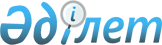 О внесении изменений в решение маслихата района Тереңкөл от 13 июня 2019 года № 6/45 "Об утверждении методики оценки деятельности административных государственных служащих корпуса "Б" государственного учреждения "Аппарат маслихата района Тереңкөл"Решение маслихата района Тереңкөл Павлодарской области от 5 мая 2022 года № 4/22
      Маслихат района Тереңкөл РЕШИЛ:
      1. Внести в решение маслихата района Тереңкөл от 13 июня 2019 года года № 6/45 "Об утверждении методики оценки деятельности административных государственных служащих корпуса "Б" государственного учреждения "Аппарат маслихата района Тереңкөл" (зарегистрированное в Реестре государственной регистрации нормативных правовых актов под № 6449) следующие изменения:
      в Методике оценки деятельности административных государственных служащих корпуса "Б" государственного учреждения "Аппарат маслихата района Тереңкөл" утвержденной указанным решением:
      пункт 41 изложить в новой редакции:
       "41. Ознакомление служащего корпуса "Б" с результатами оценки осуществляется в письменной форме. В случае отказа служащего от ознакомления, составляется акт в произвольной форме, который подписывается главным специалистом и двумя другими служащими аппарата маслихата.
      При этом служащим, отказавшимся от ознакомления, результаты оценки направляются посредством интранет - портала государственных органов и/или единой автоматизированной базы данных (информационной системы) по персоналу государственной службы либо системы электронного документооборота в сроки, указанные в пункте 40 настоящей Методики.";
      пункт 42 исключить. 
      2. Контроль за исполнением настоящего решения возложить на руководителя аппарата маслихата района Тереңкөл.
      3. Настоящее решение вводится в действие со дня его первого официального опубликования.
					© 2012. РГП на ПХВ «Институт законодательства и правовой информации Республики Казахстан» Министерства юстиции Республики Казахстан
				
      Секретарь маслихата района Тереңкөл 

С. Баяндинов
